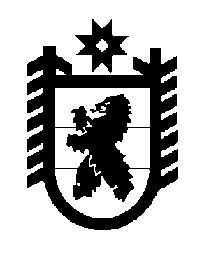 Российская Федерация Республика Карелия    ПРАВИТЕЛЬСТВО РЕСПУБЛИКИ КАРЕЛИЯПОСТАНОВЛЕНИЕот  7 марта 2018 года № 97-Пг. Петрозаводск Об осуществлении единовременных компенсационных                                      выплат медицинским работникам в 2018 годуВ соответствии с приложением № 3 к государственной программе Российской Федерации «Развитие здравоохранения», утвержденной постановлением Правительства Российской Федерации от 26 декабря 2017 года № 1640 «Об утверждении государственной программы Российской Федерации «Развитие здравоохранения», Правительство Республики Карелия 
п о с т а н о в л я е т:1. Установить, что в 2018 году осуществляются единовременные компенсационные выплаты медицинским работникам (врачам, фельдшерам) 
в возрасте до 50 лет, являющимся гражданами Российской Федерации, 
не имеющим неисполненных обязательств по договору о целевом обучении, прибывшим (переехавшим) на работу в сельские населенные пункты, либо рабочие поселки, либо поселки городского типа, либо города с населением
до 50 тысяч человек и заключившим трудовой договор с государственным учреждением здравоохранения Республики Карелия на условиях полного рабочего дня с продолжительностью рабочего времени, установленной в соответствии со статьей 350 Трудового кодекса Российской Федерации, с выполнением трудовой функции на должности, включенной в программный реестр должностей, утвержденный Министерством здравоохранения Республики Карелия (далее – медицинский работник), в размере одного миллиона рублей для врачей и пятисот тысяч рублей для фельдшеров (далее – единовременные компенсационные выплаты).2. Установить, что финансовое обеспечение единовременных компенсационных выплат медицинским работникам в 2018 году осуществляется за счет средств бюджета Республики Карелия, предусмотренных законом Республики Карелия о бюджете Республики Карелия на текущий финансовый год и плановый период, в пределах утвержденных Министерству здравоохранения Республики Карелия лимитов бюджетных обязательств на указанные цели, а также на условиях софинансирования за счет средств субсидии, предоставляемой в пределах бюджетных ассигнований, предусмотренных в федеральном законе о федеральном бюджете на текущий финансовый год и плановый период, и лимитов бюджетных обязательств, доведенных до Министерства здравоохранения Российской Федерации как до получателя средств федерального бюджета.3. Утвердить Порядок предоставления единовременных компенсационных выплат медицинским работникам в 2018 году согласно приложению к настоящему постановлению.4. Определить Министерство здравоохранения Республики Карелия органом, уполномоченным:на предоставление единовременных компенсационных выплат;на заключение с медицинскими работниками договоров о предоставлении единовременной компенсационной выплаты;на представление в Министерство здравоохранения Российской Федерации ежеквартального отчета об исполнении условий предоставления субсидии не позднее 15-го числа месяца, следующего за отчетным кварталом.5. Действие настоящего постановления распространяется на правоотношения, возникшие с 1 января 2018 года.            Глава Республики Карелия 					                  А.О. ПарфенчиковПриложение к постановлению Правительства Республики Карелияот  7 марта 2018 года № 97-ППорядок 
предоставления единовременных компенсационных выплат 
медицинским работникам в 2018 году1. Настоящий Порядок регулирует правоотношения по предоставлению Министерством здравоохранения Республики Карелия (далее – Министерство) единовременных компенсационных выплат медицинским работникам (врачам, фельдшерам) в возрасте до 50 лет, являющимся гражданами Российской Федерации, не имеющим неисполненных обязательств по договору о целевом обучении, прибывшим (переехавшим) на работу в сельские населенные пункты, либо рабочие поселки, либо поселки городского типа, либо города с населением до 50 тысяч человек и заключившим трудовой договор с государственным учреждением здравоохранения Республики Карелия на условиях полного рабочего дня с продолжительностью рабочего времени, установленной в соответствии со статьей 350 Трудового кодекса Российской Федерации, с выполнением трудовой функции на должности, включенной в программный реестр должностей, утвержденный Министерством (далее – медицинский работник), в размере одного миллиона рублей для врачей и пятьсот тысяч рублей для фельдшеров  (далее – единовременные компенсационные выплаты) 
в пределах лимитов бюджетных обязательств, утвержденных Министерству на указанные цели.2. Единовременные компенсационные выплаты предоставляются Министерством однократно после заключения с медицинским работником договора о предоставлении единовременной компенсационной выплаты (далее – договор) по форме согласно приложению 1 к настоящему Порядку.3. Возраст медицинского работника определяется на дату заключения договора.4. В целях заключения договора медицинский работник представляет в Министерство заявление о заключении договора о предоставлении единовременной компенсационной выплаты (далее – заявление) по форме согласно приложению 2 к настоящему Порядку, а также копии следующих документов (с предъявлением оригиналов):паспорта гражданина Российской Федерации либо иного документа, удостоверяющего личность и подтверждающего гражданство Российской Федерации;документа об образовании медицинского работника;сертификата специалиста или свидетельства об аккредитации специалиста;трудового договора, заключенного между медицинским работником и государственным учреждением здравоохранения Республики Карелия;трудовой книжки, заверенной кадровой службой по месту работы медицинского работника (без предъявления оригинала).Копии вышеуказанных документов заверяются уполномоченным работником Министерства при предъявлении оригиналов и приобщаются к заявлению.5. Решение о заключении с медицинским работником договора либо об отказе в его заключении принимается Министерством в срок, не превышающий 30 дней со дня представления заявления. Договор с медицинским работником заключается Министерством в срок, не превышающий 14 дней с даты принятия решения о заключении договора.В случае принятия Министерством решения об отказе в заключении договора представленные для получения единовременной компенсационной выплаты документы возвращаются медицинскому работнику в течение
3 рабочих дней со дня принятия решения с указанием оснований для отказа.6. Основаниями для принятия решения об отказе в заключении договора являются:1) непредставление медицинским работником документов и их копий, указанных в пункте 4 настоящего Порядка;2) представление медицинским работником документов, указанных в пункте 4 настоящего Порядка, не соответствующих требованиям, предъявляемым к ним законодательством;3) отсутствие оснований для заключения договора с медицинским работником, указанных в пункте 1 настоящего Порядка;4) наличие в документах, указанных в пункте 4 настоящего Порядка, недостоверных сведений;5) реализация медицинским работником права на получение единовременной компенсационной выплаты в соответствии с Федеральным законом от 29 ноября 2010 года № 326-ФЗ «Об обязательном медицинском страховании в Российской Федерации»;6) наличие у медицинского работника неисполненных обязательств по договору о целевом обучении.7. Принятие решения об отказе в заключении договора не лишает медицинского работника права на заключение договора в соответствии с настоящим Порядком в последующем.Приложение 1к Порядку предоставления единовременныхкомпенсационных выплатмедицинским работникам в 2018 годуДоговоро предоставлении  единовременнойкомпенсационной выплатыг. Петрозаводск                                     			   «___»__________ ____ г.Министерство здравоохранения Республики Карелия, именуемое в дальнейшем «Министерство», в лице _____________________________________,действующего на основании ____________________________________________,с одной стороны и ____________________________________________________,                       (фамилия, имя, отчество, паспортные данные)именуемый в дальнейшем «Медицинский работник», с другой стороны, совместно в дальнейшем именуемые «Стороны», заключили настоящий Договор о нижеследующем.I. Предмет договора	Предметом настоящего Договора является осуществление единовременной компенсационной выплаты в размере ______________________________ рублей Медицинскому работнику в возрасте до 50 лет, замещающему должность _____________________________________________________________________,(наименование должности с указанием наименования медицинской организации 
и ее структурного подразделения)прибывшему на работу в сельский населенный пункт, либо рабочий поселок, либо поселок городского типа, либо город с населением до 50 тысяч человек.II. Обязательства сторон1. Министерство обязуется:1.1. Предоставить Медицинскому работнику единовременную компенсационную выплату в размере ______________________________ рублейв соответствии с условиями настоящего Договора;1.2. В случае невыполнения Медицинским работником условий настоящего Договора взыскать денежные средства в установленном порядке;1.3. Осуществлять контроль за соблюдением установленных настоящим Договором условий предоставления единовременной компенсационной  выплаты Медицинскому работнику.2. Медицинский работник обязуется: 2.1. Исполнять трудовые обязанности в течение 5 лет со дня заключения настоящего Договора на должности в соответствии с трудовым договором, заключенным между Медицинским работником и государственным учреждением здравоохранения Республики Карелия, на условиях полного рабочего дня с продолжительностью рабочего времени, установленной в соответствии со статьей 350 Трудового кодекса Российской Федерации, при условии продления настоящего Договора на период неисполнения трудовой функции в полном объеме (кроме времени отдыха, предусмотренного статьями 106 и 107 Трудового кодекса Российской Федерации);2.2. Письменно известить Министерство о намерении до истечения пятилетнего срока расторгнуть трудовой договор с государственным учреждением здравоохранения Республики Карелия не менее чем за 2 недели до дня прекращения трудового договора;2.3. В  случае  изменения  по  инициативе Медицинского работника до истечения пятилетнего срока условий работы, указанных в пункте 2.1 настоящего Договора, возвратить в бюджет Республики Карелия часть единовременной компенсационной выплаты, рассчитанной со дня соответствующих изменений условий работы пропорционально периоду, не отработанному Медицинским работником на условиях работы, указанных в  пункте 2.1 настоящего Договора, в течение 30 дней со дня соответствующих изменений;2.4. В случае прекращения трудового договора с государственным учреждением здравоохранения Республики Карелия до истечения пятилетнего срока (за исключением случаев прекращения трудового договора по основаниям, предусмотренным пунктом 8 части первой статьи 77, пунктами 5 – 7 части первой статьи 83 Трудового кодекса Российской Федерации), а также в случае перевода на другую должность или поступления на обучение по дополнительным профессиональным программам возвратить в бюджет Республики Карелия часть единовременной компенсационной выплаты, рассчитанной со дня прекращения трудового договора пропорционально не отработанному Медицинским работником периоду, в течение 30 дней со дня прекращения  трудового договора;2.5. В случае прекращения трудового договора с государственным учреждением здравоохранения Республики Карелия до истечения пятилетнего срока в связи с призывом на военную службу (в соответствии с пунктом 1 части первой статьи 83 Трудового кодекса Российской Федерации) возвратить в бюджет Республики Карелия часть единовременной компенсационной выплаты, рассчитанной со дня прекращения трудового договора пропорционально не отработанному Медицинским работником периоду, в течение 30 дней со дня прекращения  трудового договора или продлить срок действия настоящего Договора на период неисполнения функциональных обязанностей (по выбору Медицинского работника).III. Порядок предоставления компенсационной выплаты3. Единовременная компенсационная выплата предоставляется Министерством в течение 30 рабочих дней со дня заключения настоящего Договора путем  перечисления денежных  средств на  счет  Медицинского  работника,  открытый  в кредитной организации и указанный в разделе VI настоящего Договора.IV. Ответственность Сторон4. В случае неисполнения Медицинским работником обязательства по возврату единовременной компенсационной выплаты, предусмотренной пунктами 2.3 – 2.5 настоящего Договора, с Медицинского работника взыскиваются проценты в размере, предусмотренном пунктом 1 статьи 395 Гражданского кодекса Российской Федерации, от части единовременной компенсационной выплаты, подлежащей возврату в бюджет Республики Карелия, за каждый день просрочки начиная со дня, следующего за днем истечения срока, установленного пунктами 2.3 – 2.5 настоящего Договора для возврата части единовременной компенсационной выплаты.V. Заключительные положения5. Настоящий Договор вступает в силу с момента его подписания Сторонами и действует до полного исполнения Сторонами своих обязательств, предусмотренных настоящим Договором.6. Настоящий Договор составлен в двух экземплярах,  имеющих одинаковую юридическую силу, по одному для каждой из Сторон.VI. Подписи и реквизиты Сторон         Приложение 2к Порядку предоставления единовременныхкомпенсационных выплатмедицинским работникам в 2018 году                                             В Министерство здравоохранения                                                         Республики Карелияот ________________________________,                    (фамилия, имя, отчество)проживающего(ей) по адресу: ___________________________________ЗАЯВЛЕНИЕо заключении договора о предоставленииединовременной компенсационной выплаты в 2018 годуВ соответствии с приложением № 3 к государственной программе Российской Федерации «Развитие здравоохранения», утвержденной постановлением Правительства Российской Федерации от 26 декабря 2017 года № 1640 «Об утверждении государственной программы Российской Федерации «Развитие здравоохранения», прошу заключить со мной договор о предоставлении  единовременной компенсационной выплаты.    Приложение: 1. ___________________________________________________________________2. ___________________________________________________________________3. __________________________________________________________________________________________	          ______________            	______________  (фамилия, имя, отчество)                                    (подпись)                       (дата)МинистерствоМинистерство здравоохранения Республики КарелияАдрес: г. Петрозаводск, просп. Ленина, д. 6ИНН/КППБИКМедицинский работник____________________________(фамилия, имя, отчество)Адрес:Реквизиты для перечисления средств единовременной компенсационной выплаты:____________/________________________ (подпись)        (фамилия, инициалы)_________________________________(подпись)        (фамилия, инициалы)